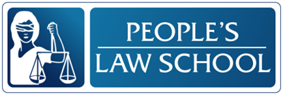 Learning about the LawLesson: Renting a Home – Security Deposits and Dispute ResolutionCLB 4 Instructional Package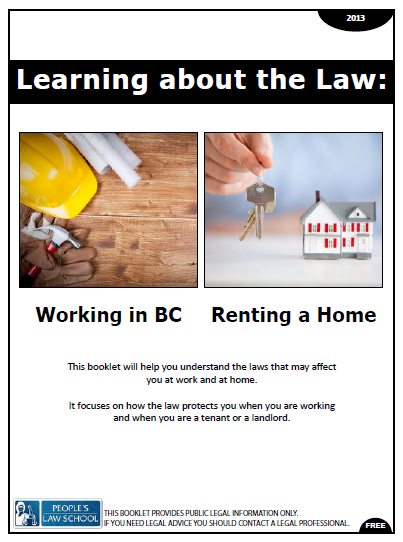 Lesson Plan: Security Deposits and Dispute Resolution (CLB 4)CLB OutcomesContent OutcomesIdentify the rules associated with giving and returning security depositsIdentify where to get more information about rights and responsibilities of tenants and landlordsWrite a simple letter to a landlord making a request ResourcesPeoples Law School (PLS) wikibook http://wiki.clicklaw.bc.ca/index.php/Renting_a_Home. This resource also available under the title Learning about the Law, in print format at www.publiclegaled.bc.ca/resources.PLS worksheets “Renting a Home: Security Deposits and Dispute Resolution”Computer Lab (optional)External Resources and ReferralsFor more information on dispute resolutions services for tenants and landlords, visit www.rto.gov.bc.ca. For more information on laws and rights for tenants, visit www.tenants.bc.ca.For information about housing and mortgages, visit www.cmhc-schl.gc.ca.Assessment Plan and ToolsSelf-assessment checklistSample Lesson PlanGet Ready!Work with a partner. Look at the pictures. What is the story?Predict the Vocabulary!Use the words in the boxes to complete the paragraphs.  Compare your answers with a partner. Check your answers in the PLS booklet, p. 12.Paying a security depositWhen tenants move into a_place___ , they usually must pay the landlord some  ________________ money that they may get back when they ________________ out.  This is called a  ________________  deposit.  It is to pay for any ________________ the tenant might do.  It can’t be more than  ________________ of the month’s rent money.  It is very  ________________ for the tenant to keep the  ________________  for the security ________________. Getting your money backWhen the tenant moves out, the tenant should give the____landlord___ an address in writing saying where to send the ________________ deposit.  Once the tenant has  ________________ the landlord this  ________________, the landlord must ________________ the security deposit with  ________________within 15 days or ask the Residential Tenancy Branch for________________  to keep some or all of it.If the tenant damaged the place, the landlord can ask the Residential Tenancy Branch for permission to keep some of the security deposit for ________________.  However, the tenant must ________________ to this in writing.Read and Check! Read the PLS booklet, p.11-12 and check off all of the statements that are true. For the statements that are false, change the statement to make a true statement. Write it below the statement.Tenants have to pay security deposits when they move into a new place.Security deposits can be the same amount as the rent.The tenant should keep a copy of the receipt of the security deposit.Tenants must give a letter to the landlord when they move in order to get back the security deposit.The landlord has a month to return the security deposit after the tenant moves out.Tenants do not have to pay for any damages they cause.Tenants must agree if the landlord wants to use the security deposit for damages.An inspector can order the landlord to fix things in an apartment.If you can’t settle a dispute with your landlord, there is nothing you can do.If you go to a dispute resolution hearing, you must have evidence for your argument.Write a Letter!Look at the sample letter. You are a tenant and you have just moved.  Write a letter to your former landlord requesting the security deposit and telling him/her your new address.  Peer Edit!Exchange your letter with a classmate.  Use the checklist below to check your classmate’s letter.  Check off  √ Yes  or X No for each point.In your own Words!Work with a partner.  The sentences below are from the Residential tenancy dispute resolution section on page 13in the PLS booklet.  Explain the underlined words and phrases in your own words.If you have a problem with your landlord, you may be able to resolve the matter by talking to him or her. resolve the matter means ___________________________________If you cannot work it out on your own you can access dispute resolution services through the Residential Tenancy Branch.Access means ____________________________________dispute resolution means ____________________________________A dispute resolution hearing is a bit like a court.a bit like a court means _____________________________________You ask a Dispute Resolution Officer (DRO) to make a decision based on the law.based on means ______________________________________________You would need to have evidence in support of your argument.	evidence means _________________________                             ________Practice!With your partner, use the vocabulary in sentences to summarizing or re-stating some of the main information you learned in class today.Act it Out! Hand out the conversation cut up into strips to pairs of students. Have each pair arrange the conversation in order and then read through it and act out.Understand the Conversation! In pairs, discuss the following questions.What favor does Navdeep ask Vera?Why is Navdeep going to the Residential Tenancy Branch?What did Navdeep do when she first moved into the place?  Why did she do that?What did Navdeep do after she moved out?  Why did she do that?Why do you think her former landlord, Kevin, won’t give her all of her security deposit?What do you think will happen?Look in the PLS booklet, Renting a Home, and find the following information:Residential Tenancy Branch Vancouver phone number:Toll Free number:Website address:Focus on Vocabulary! Look at the list of expressions from the dialogue. What do you think they mean? Role play your own conversation with a partner. Talk about renting an apartment or security deposits. Use 2 – 3 of the terms below.1. What’s up ________________________________________________________________2. No way   __________________________________________________________________3. You’re kidding me   _________________________________________________________4. Gees   ____________________________________________________________________5. That’s weird   ______________________________________________________________6.  I owe you one! ____________________________________________________________What did you learn? Fill this out on your own.What else did you learn today? What other questions do you have about renting a home? ______________________________________________________________________________________________________________________________________________________________________________________________________________________________________________________________________________________________________________________________________________________________________________________________________________________________________________________________________________Predict the Vocabulary! ANSWER KEYPaying a security deposit (reading cloze)When tenants move into a place, they usually must pay the landlord some extra money that they may get back when they move out.  This is called a security deposit.  It is to pay for any damage the tenant might do.  It can’t be more than one-half of the month’s rent money.  It is very important for the tenant to keep the receipt for the security deposit. Getting your money back (reading cloze)When the tenant moves out, the tenant should give the landlord an address in writing saying where to send the security deposit.  Once the tenant has given the landlord this address, the landlord must return the security deposit with interest within 15 days or ask the Residential Tenancy Branch for permission to keep some or all of it.If the tenant damaged the place, the landlord can ask the Residential Tenancy Branch for permission to keep some of the security deposit for repairs.  However, the tenant must agree to this in writing.Read and Check! ANSWER KEYTenants have to pay security deposits when they move into a new place.Security deposits can be the same amount as the rent.Security deposits can only be half or less of the amount of a month’s rent.The tenant should keep a copy of the receipt of the security deposit.Tenants must give a letter to the landlord when they move in order to get back the security deposit.The landlord has a month to return the security deposit after the tenant moves out.The landlord must return the security deposit within 15 days.Tenants do not have to pay for any damages they cause.Tenants may have to pay for some of the damages and this will come out of their security deposits.The landlord can ask the Residential Tenancy Branch for permission to use the security deposit to repair damages caused by the tenant.An inspector can order the landlord to fix things in an apartment.If you can’t settle a dispute with your landlord, there is nothing you can do.If you can’t settle a dispute with your landlord, you can access the dispute resolutions services through the Residential Tenancy Branch.If you go to a dispute resolution hearing, you must have evidence for your argument.Comprehend the Conversation! ANSWER KEY	What favor does Navdeep ask Vera?to come with her to the Residential Tenancy BranchWhy is Navdeep going to the Residential Tenancy Branch?because her landlord won’t give back her security deposit for damages she didn’t doWhat did Navdeep do when she first moved into the place?  Why did she do that?she took pictures of everything in order to have evidence of how the place looked and the damages that were there when she moved inWhat did Navdeep do after she moved out?  Why did she do that?did a walk through and cleaned the place so that everything would be in good condition when she left and so she get back her depositWhy do you think her former landlord, Kevin, won’t give her all of her security deposit?(answers will vary) he is not following the residential tenancy branch guidelinesWhat do you think will happen?(answers will vary) because she has evidence, she will probably get the full deposit backLook in the PLS booklet, Renting a Home, and find the following information:Residential Tenancy Branch Vancouver phone number:604-660-1020 Toll Free number:1-800-665-8779 	Website address:www.rto.gov.bc.ca  CLB 4-IV:  Sharing InformationGive brief descriptions of personal experiences, situations or simple processes, such as getting goods or services.CLB 4-IV: Comprehending InformationUnderstand the purpose, main idea, key information and specific details in simple, short texts related to everyday familiar and personally relevant situations and topics.CLB 4-III: Getting Things DoneWrite simple business or service messages.TimeSample Tasks Sample Tasks Expected Outcome Resources15’Warm upIn pairs, students look at the pictures and create a storyWrite some key words as prompts for the story:tenant – renterlook for – house huntlandlord – owner/managertenancy agreement – contractmonthly rent – leasesecurity deposit – extra moneygive notice – write a letterpay back – returnAsk students about the laws and steps involved in renting a house or apartment in their countriesWarm upIn pairs, students look at the pictures and create a storyWrite some key words as prompts for the story:tenant – renterlook for – house huntlandlord – owner/managertenancy agreement – contractmonthly rent – leasesecurity deposit – extra moneygive notice – write a letterpay back – returnAsk students about the laws and steps involved in renting a house or apartment in their countriesGenerate interestActivate prior knowledgePLS Worksheet:
Get Ready!20’Vocabulary practiceStudents work individually to complete the reading clozeStudents compare their answers with a partnerStudents check answers in the PLS bookletGo over any new vocabulary, but encourage students to apply word attack strategies first:Ask for peer supportGuess the meaning from contextLook in monolingual dictionaries In pairs, students discuss questionsAs a whole class, check answers and discussVocabulary practiceStudents work individually to complete the reading clozeStudents compare their answers with a partnerStudents check answers in the PLS bookletGo over any new vocabulary, but encourage students to apply word attack strategies first:Ask for peer supportGuess the meaning from contextLook in monolingual dictionaries In pairs, students discuss questionsAs a whole class, check answers and discussUnderstand key information and specific details about giving security deposits and getting security deposits backPredict information in a textPLS Worksheet: Predict the Vocabulary!Refer to Renting a Home Wikibook20’Read and comprehendStudents read the PLS booklet in order to check off true statementStudents correct false statements by changing them into true statementsRead and comprehendStudents read the PLS booklet in order to check off true statementStudents correct false statements by changing them into true statementsIdentify information about landlord and tenancy lawsIdentify true and false statementsPLS Worksheet: Read and Check!30’Write and peer editPrepare the class by reviewing letter writing format and drawing their attention to the sample letterTell students to use your name as the landlord and the school’s addressWrite the school’s address on the board for the studentsStudents individually write their lettersStudents exchange letters and use the checklist at the bottom of the page to peer editCheck students’ letters and go over issues that were not resolved by the peer editWrite and peer editPrepare the class by reviewing letter writing format and drawing their attention to the sample letterTell students to use your name as the landlord and the school’s addressWrite the school’s address on the board for the studentsStudents individually write their lettersStudents exchange letters and use the checklist at the bottom of the page to peer editCheck students’ letters and go over issues that were not resolved by the peer editWrite a simple letter to a landlord making a request  Peer edit and provide feedbackPLS Worksheet: Write a Letter!30’Vocabulary practiceIn pairs, students write their own definitions for the underlined vocabulary words and phrasesEncourage students to:Guess the meaning from contextLook in monolingual dictionaries Check answers as a classIn pairs, students summarize the main points they learned in class and use the new vocabularyVocabulary practiceIn pairs, students write their own definitions for the underlined vocabulary words and phrasesEncourage students to:Guess the meaning from contextLook in monolingual dictionaries Check answers as a classIn pairs, students summarize the main points they learned in class and use the new vocabularyUnderstand key information and specific details related to dispute resolutionSummarize main points and detailsPLS Worksheet: 
In our own words!Refer to Renting a Home Wikibook45’Dialogue practicePass out the cut up dialogue to pairs of students to arrange in orderStudents read through and act out the dialogue in pairs Go over the rhythm and intonation in the dialogue and highlight any other pronunciation points you want to cover and have them read the dialogue againDialogue practicePass out the cut up dialogue to pairs of students to arrange in orderStudents read through and act out the dialogue in pairs Go over the rhythm and intonation in the dialogue and highlight any other pronunciation points you want to cover and have them read the dialogue againUnderstand the purpose and main idea in the short dialogue about a security deposit problemPLS Worksheet: 
Act it Out!PLS Worksheet: Comprehend the Conversation!Comprehension CheckStudents work in pairs to answer the comprehension questions about the conversationStudents guess the meaning of the vocabulary phrases and create their own dialogue using these words and phrases Practice rhythm and intonation in pronunciation Practice rhythm and intonation in pronunciation See Learning about the Law, section on Renting a Home, sub-sections on Security and deposit and Residential Tenancy Dispute Resolution 10’Self-AssessmentAllow students to fill out self-assessment form independently Self-assessment Self-assessmentPLS Worksheet: What did you learn?1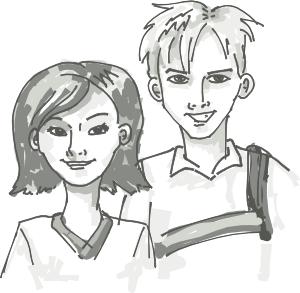 2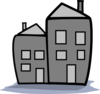 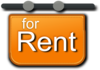 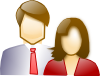 3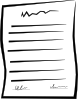 Tenancy agreement+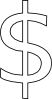 Monthly  rent                                   Security deposit4Two years later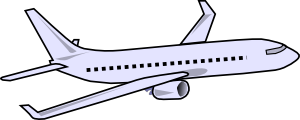 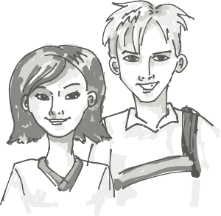 Moved to MontrealOne month notice5→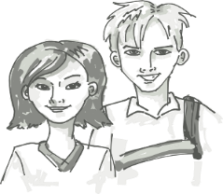 In Montreal6Public domain images: http://www.clker.comreceiptplaceimportantsecurityone-halfdamageextradepositmoveinterestlandlordsecuritypermissionreturngivenaddressrepairsagreeSample Letter  Landlord's Name
Address
City, Province
Postal CodeDateDear [landlord's name]:This letter is a request for _______________________________ for the amount of _____________________ plus interest.    Please send the money to my new address: _________________________.Thank you,Tenant’s signatureTenant's printed name 
Phone numberLetter checklistLetter checklistLandlord’s addressDate and opening salutationClearly states request and new addressClosing salutationContact numberCorrect capital letters and punctuationNavdeep:Vera, can I ask you a favor?Vera:   Sure, what’s up?Navdeep:   Are you free next Wednesday morning?  I’m going to the Residential Tenancy Branch.  I’m wondering if you would come with me.  I’m really nervous.Vera:Next Wednesday?  Yeah, sure.  I can go with you.  What’s this all about?Navdeep:   Kevin, my former landlord, won’t give me all of my security deposit.  He says that I damaged the place.  Vera:	No way!  You’re kidding me!  You didn’t damage anything, did you?Navdeep:No!  In fact the place is in better condition than when I first moved in.  Vera:	What are you going to do?Navdeep:Well, I’m going to go to the Residential Tenancy.  Kevin is way off!  I have photos of the place when I first moved in.  Kevin was with me when I took those pictures.  I also did a walk through with him after I moved out and cleaned up the place.  Everything was fine!  I just don’t get it!Vera:  Gees!  That’s weird.  You bet I’ll go with you on Wednesday.  It sounds so unfair!Navdeep:Thanks!  I really appreciate it!  I owe you one!Yes, I can do this on my own.I need to review this.I can’t do this yet.I can describe the steps to renting a home.I can write a notice letter to my landlord.I can find information about renting a home and security deposits.I can ask for a favor.I can summarize key points.receiptplaceimportantsecurityone-halfdamageextradepositmoveinterestlandlordsecuritypermissionreturngivenaddressrepairsagree